 Days of Prayer for our Kids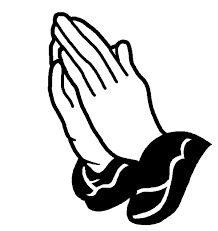 1.To grow in assurance of God's loveGod so loved the world that he gave his one and only Son that whoever believes in him shall not perish but have eternal life. John 3:16For I am sure that neither death nor life, nor angels nor demons, neither the present nor the future, nor any powers, neither height nor depth, nor anything else in all creation will be able to separate us from the love of God that is in Christ Jesus our Lord.  Romans 8:38-392.To grow in love and purityThis is my prayer: that your love may abound more and more in knowledge and depth of insight, so that you may be able to discern what is best and may be pure and blameless until the day of Christ. Philippians 1: 9-113.To grow in thankfulnessIn everything give thanks: for this is God's will for you in Christ Jesus.  1 Thessalonians 5:18Give thanks to the Lord for he is good.  His love endures forever. 1 Chronicles 16:344.To grow in trust of GodTrust in the Lord with all your heart and do not depend on your own understanding.  In all your ways acknowledge Him and He will direct your paths. Prov3: 6You will keep him in perfect peace whose mind is stayed on you, because he trusts in you.  Isaiah 26: 35.To grow in forgivenessIf we confess our sins, he is faithful and just and will forgive us our sins and cleanse us from all unrighteousness.  1 John 1: 9Bear with each other and forgive whatever grievances you may have against one another. Colossians 3: 136.To grow in kindnessClothe yourselves with compassion, kindness, humility, gentleness and patience.  Bear with each other and forgive.  Colossians 3: 12-13     Love is kind.  1 Corinthians 13:47.To grow in understanding their destinyI know the plans I have for you, says the Lord, plans to prosper you and not to harm you, plans to give you hope and a future.  Jeremiah 29: 118.To grow in good worksFor we are God's workmanship, created in Christ Jesus for good works which God prepared in advance for us to do. Eph 2: 109.To grow in gentlenessA gentle answer turns away anger, but a harsh word stirs it up.  Proverbs 15: 1A quick-tempered person does foolish things.  Proverbs 14: 17Let your gentleness be evident to all. Philippians 4:510.To grow as a witness to JesusGo and make disciples of all nations, baptising them in the name of the Father and of the Son and of the Holy Spirit, and teaching them to obey everything I have commanded you.  Matt. 28:19-20The Holy Spirit will come upon you. … You will be my witnesses ….. in every part of the world.  Acts 1: 7-811.To grow in fellowshipPlanted in the house of the Lord, they will flourish in the courts of our God.  Psalm 92 v 13Every day they continued to meet together in the temple courts.  They broke bread in their homes and ate together with glad and sincere hearts, praising God. Acts 2: 4612. To grow as a worshipper of GodI will sing of the love of the Lord forever; I will make your faithfulness known through all generations.  I will declare that your love stands firm for ever.  Psalm 89 : 1-2Exalt the Lord our God and worship at his footstool; he is holy.  Psalm 99:513.To grow in love for God’s WordHow can a young person keep their way pure?  By living according to your word. Psalm 119 : 9Everyone who hears these words of mine and puts them into practice is like a wise man who built his house on the rock. The rain and floods came and beat upon that house, but it did not fall because it was founded on the rock.  Matthew 7 : 2414.Prayer for good friends and companionsTwo people are better than one.  They get more done by working together.  If one person falls, the other can help him up.    Ecclesiastes 4: 9-10Plans fail for lack of counsel, but with many advisers they succeed.  Proverbs 15:2215.To grow in diligenceWhatever you do, work at it with all your heart, as working for the Lord, nor for men, since you know that you will receive an inheritance from the Lord as a reward.  It is the Lord Christ you are serving.  Colossians 3: 23-24Diligent hands will rule.  Proverbs 12: 2416.To grow in generosityGive and it will be given to you, - a good measure, pressed down, shaken together and running over will be poured into your lap.  For with the measure you use, it will be measured to you. Luke 6:38I have never seen the righteous forsaken or their children begging bread.  They are always generous and lend freely; their children will be blessed.  Psalm 37: 25-26God loves a cheerful giver. 2 Corinthians 9:717.To grow in truthfulnessDo not lie to each other.  Colossians 3 v 9Stand firm then with the belt of truth buckled around your waist.  Philippians 6:14God is light.  In Him there is no darkness at all. 1 John 1:518.To grow as a servant to othersWhoever wants to become great among you must be your servant, and whoever wants to be first must be the servant of all.  For even the Son of Man did not come to be served, but to serve, and to give his life as a ransom for many.  Mark 10:43-4419.To grow in love for peopleLove one another as I have loved you.  John 15:12Be completely humble and gentle; be patient, bearing with one another in love. Ephesians 4:2Above all, love each other deeply, because love covers over a multitude of sins. 1 Peter 4:820.To grow in prayerfulnessThe prayer of a righteous person is powerful and effective.James 5: 16Be joyful always; pray continually; give thanks in all circumstances. 1Thessalonians 5:16-17The eyes of the Lord are on the righteous and his ears are attentive to their prayer.  1 Peter 3:1221.To grow in wisdomBlessed is the person who finds wisdom, who gains understanding. Proverbs 3:13-14If any of you lacks wisdom, you should ask God, who gives generously to all without finding fault.  James 1: 5The wisdom that comes from above is first of all pure; then peace-loving, considerate, submissive, full of mercy and good fruit, impartial and sincere.  James 3:1722.To grow in hope for the futureAnd we know that in all things God works for the good of those who love Him.  Romans 8:28There is nothing impossible with God.  Luke 1:37I am confident of this, that he who began a good work in you will carry it on to completion until the day of Christ Jesus.  Philippians 1: 623. To grow in dependence on GodGod is our refuge and strength, an ever present help in trouble.  Therefore we will not fear. Psalm 46:1I wait for the Lord, my soul waits, and in his word I put my hope. Psalm 130:5He will call upon me, and I will answer him; I will be with him in trouble, I will deliver him and honour him.  Psalm 91:1524. To grow in confidence of heavenDo not let your hearts be troubled......  In my Father's house are many rooms....  I am going there to prepare a place for you.  John 14: 1-2I tell you a mystery: we will not all sleep, but we will all be changed – in a flash, in the twinkling of an eye, at the last trumpet.  For the trumpet will sound, the dead will be raised imperishable, and we will be changed.  1 Corinthians 15 : 51-5225.To grow in patienceLove is patient.  1 Corinthians 13:4Help the weak, be patient with everybody. 1 Thessalon. 5: 14We don't want you to be lazy, but to imitate those who through faith and patience inherit what has been promised. Hebrews 6:1226. To grow in wholeness and healthI am the Lord who heals you. Exodus 15:26Jesus went through all the towns and villages, teaching in their synagogues, proclaiming the good news of the kingdom and healing every disease and sickness. Matthew 9:35I pray that you may prosper in all things and be in health, just as your soul prospers. 3 John 1:227. To grow in contentmentDo everything without complaining or arguing.  Philippians 2 : 14I have learned the secret of being content in any and every situation.... I can do everything through him who gives me strength.  Philippians 4: 12-1328. To grow in resisting temptationBe controlled and alert.  Your enemy the devil prowls around like a roaring lion looking for someone to devour.  Resist him, standing firm in the faith.  1 Peter 5: 9Lead us not into temptation but deliver us from the evil one.  Matthew 6:13God is faithful: he will provide a way of escape. 1 Corinthians 10: 1329. To grow in overcoming fearSo do not fear, for I am with you; do not be dismayed, for I am your God. I will strengthen you and help you.  Isaiah 41:10Be strong and courageous... for the Lord your God will be with you wherever you go. Joshua 1:9Even though I walk through the valley of the shadow of death, I will fear no evil for you are with me. Psalm 23: 430. To grow in peaceDo not be anxious about anything, but in everything by prayer and petition, with thanksgiving, present your requests to God.  And the peace of God which transcends all understanding will guard your hearts and minds in Christ Jesus.    Colossians 4:6